Republic of the Philippines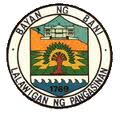 Province of PangasinanMunicipality of BaniOFFICE OF THE SANGGUNIANG BAYANTel. No. (075) 553-30-17EXCERPTS FROM THE MINUTES OF THE REGULAR SESSION OF THE SANGGUNIANG BAYAN HELD ON FEBRUARY 7, 2000 AT THE SB SESSION HALL, BANI, PANGASINAN.Present:	Hon. Mariano D Catabay				-Municipal Vice Mayor/Presiding Officer	Hon. Emmanuela N. Abelon				-Municipal Councilor	Hon. Rosalinda T. Acenas				-Municipal Councilor	Hon. Benjamin S. Navarro II				-Municipal Councilor	Hon. Elmer N. Ocampo					-Municipal Councilor	Hon. Francisco C. Beltran, Jr., M.D.			-Municipal Councilor	Hon. Alvaro R. Onia, Sr.					-Municipal Councilor	Hon. Pedro N. Camba					-Municipal Councilor	Hon. Panfilo R. Camba, Sr.				-Municipal Councilor	Hon. Evangelista N. Tugas				 - Brgy. Cpt., GarritaHon. Marianito S. Castelo				-Brgy. Cpt., PoblacionAbsent:	Hon. Tyrel Hasdrubal R. Olores				- SKMF PresidentSponsors: SB Member Francisco C. Beltran, Jr., M.D.	      Chairman, Committee on Environmental Protection	     SB Member Benjamin S. Navarro II	     Chairman, Committee on FinanceSB RESOLUTION NO. 01-S2000PROMULGATING MUNICIPAL ORDINANCE NO. 2000-02WHEREAS, pursuant to executive Order 192 dated 10 June 1987, Executive Order 277, Republic Act. No. 2590 as amended, the Department of Environment and Natural Resources (DENR) was mandated to conserve and protect endangered, rare and threatened Philippines Wildlife Species as well as to confiscate illegally gathered wildlife species including paraphernalia used in the commission of the offense;	WHEREAS, the passage of the Local Government Code of 1991 has strengthened the partnership and collaboration between the national government and the local government units particularly on the devolution of some functions of the DENR to the provinces, cities and municipalities;	WHEREAS, the code provides that the local government units shall share with the national government the responsibility in the management and maintenance of ecological balance within their territorial jurisdiction, subject to other pertinent provisions of the Code and national policies;	WHEREAS, in cases the wildlife items being transported or traded are not covered by proper documents issued by DENR, the LGU may apprehend them in behalf of the DENR, prior to turning them over to the nearest DENR office;	WHEREAS, the Municipal Mayor shall designate in writing who among the municipal officials are authorized to perform apprehensions in behalf;Republic of the PhilippinesProvince of PangasinanMunicipality of BaniOFFICE OF THE SANGGUNIANG BAYANTel. No. (075) 553-30-17NOW, THEREFORE, upon motion of SB Member Francisco C. Beltran, Jr., duly seconded by SB Member Benjamin S. Navarro II, it was resolved as it is hereby resolved to promulgate the following:MUNICIPAL ORDINANCE NO. 2000-02                                       PROHIBITING THE ILLEGAL TRADE AND HUNTING                                          OF WILDLIFE WITHIN THE MUNICIPALITY OF                                                                 BANI, PANGASINAN.	SECTION 1. Title – This shall be known as the “Ordinance Prohibiting Illegal Trade and Hunting of Wildlife within the Municipality of Bani, Pangasinan”.	SECTION 2. Definition of Terms – When used in this ordinance the following shall mean:		2.1. Wildlife – shall include all wild floras and fauna including species of migratory birds either in live, prescribed or processed state;		2.2. Paraphernalia – shall include tools, equipment, air guns, conveyances and other instruments used in the illegal gathering, collection, acquisition, transportation, hunting and importation of wildlife;		2.3. Collection – refers to trapping, hunting, taking, damaging, gathering, and/or owning through any mode of acquisition any species of wildlife;		2.4. Trade– the act if purchasing, selling, offering of exposing for sale, live or dead, or any part of wildlife; 		SECTION 3. Scope and Coverage		3.1 The species and subspecies of Philippines wild birds, mammals and reptiles including species of migratory birds are hereby adopted and established/declared as priority concern for conservation’s and protection;		3.2 Ownership of air gun and other firearms usually used for hunting purposes shall be properly regulated with corresponding permit;		3.3 Permit to Carry/Transport (PTC/T) shall be limited to a maximum period of two (2) days from the date of payment (which shall be in he amount P750.00). Expired PTC/T shall be ground for the confiscation of subject gun/s;		SECTION 4. Penal Provisions		Person found to have illegally collected, gathered, acquired, transported wild flora and fauna shall be fined of not more than Two thousand Five Hundred Pesos (P2,500.00) or an imprisonment for a period of not exceeding six (6) months or both depending upon the discretion of the Court.	Repealing Clause – This Ordinance supersedes all municipal ordinances inconsistent herewith.Republic of the PhilippinesProvince of PangasinanMunicipality of BaniOFFICE OF THE SANGGUNIANG BAYANTel. No. (075) 553-30-17SECTION 6. Effectivity	This Ordinance shall take effect 30 days after posting in conspicuous places in the municipality or published once in a local newspaper of general circulation.	“ENACTED”HON. MARIANO D. CATABAYMunicipal Vice-Mayor Presiding OfficerHON. EMMANUELA N. ABELON				          HON. ALVARO R. ONIA, SR.HON. ROSALINDA T. ACENAS				          HON. PEDRO N. CAMBAHON. BENJAMIN S. NAVARRO II			          HON. PANFILO R. CAMBA, SR.HON. ELMER N. OCAMPO				           HON. EVANGELISTA N. TUGASHON. FRANCISCO C. BELTRAN, JR., MD			            HON. MARIANITO S. CASTELOC E R T I F I C A T I O N	I HEREBY CERTIFY that this SB Resolution/Municipal Ordinance was finally passed by the Sangguniang Bayan of Bani on February 7, 2000.									EUGENIA F. CAMBA								     Secretary to the SanggunianAPPROVED:              	       ATTY. GABRIEL E. NAVARRO	                Municipal MayorEFC/dno